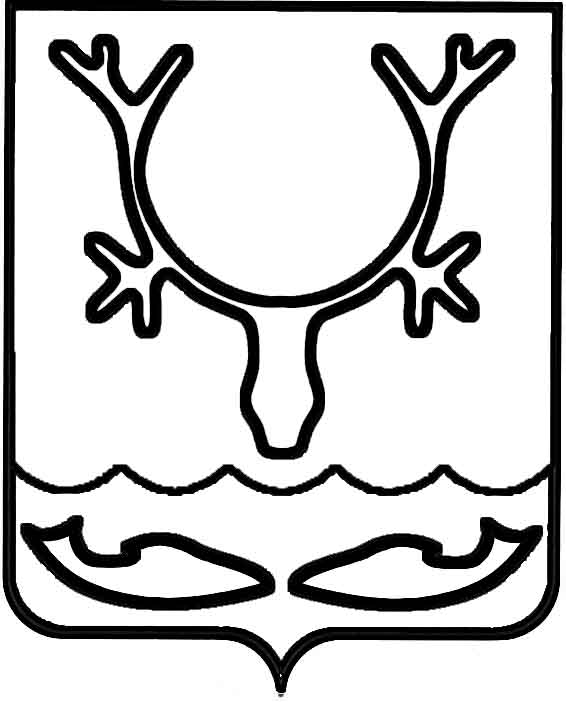 Администрация муниципального образования
"Городской округ "Город Нарьян-Мар"ПОСТАНОВЛЕНИЕОб утверждении порядка и сроков представления, рассмотрения и оценки предложений граждан по благоустройству общественных территорий в 2023 годуВ соответствии с Федеральным законом от 06.10.2003 № 131-ФЗ "Об общих принципах организации местного самоуправления в Российской Федерации", постановлением Правительства Российской Федерации от 10.02.2017 № 169 
"Об утверждении Правил предоставления и распределения субсидий из федерального бюджета бюджетам субъектов Российской Федерации на поддержку государственных программ субъектов Российской Федерации и муниципальных программ формирования современной городской среды", в целях создания условий 
для системного повышения качества и комфорта городской среды на территории муниципального образования "Городской округ "Город Нарьян-Мар" Администрация муниципального образования "Городской округ "Город Нарьян-Мар"П О С Т А Н О В Л Я Е Т:1. Утвердить порядок и сроки представления, рассмотрения и оценки предложений граждан и организаций о включении в муниципальную программу муниципального образования "Городской округ "Город Нарьян-Мар" "Формирование комфортной городской среды в муниципальном образовании "Городской округ "Город Нарьян-Мар" общественных территорий, подлежащих благоустройству в 2023 году. (далее - Порядок по общественным территориям) в соответствии с приложением 
к настоящему постановлению.2. Настоящее постановление вступает в силу со дня его принятия и подлежит официальному опубликованию.Приложение к постановлению Администрациимуниципального образования "Городской округ "Город Нарьян-Мар"от 03.07.2020 № 476ПОРЯДОКИ СРОКИ ПРЕДСТАВЛЕНИЯ, РАССМОТРЕНИЯ И ОЦЕНКИ ПРЕДЛОЖЕНИЙ ГРАЖДАН И ОРГАНИЗАЦИЙ О ВКЛЮЧЕНИИ 
В МУНИЦИПАЛЬНУЮПРОГРАММУ МУНИЦИПАЛЬНОГО ОБРАЗОВАНИЯ "ГОРОДСКОЙ ОКРУГ "ГОРОД НАРЬЯН-МАР" "ФОРМИРОВАНИЕ КОМФОРТНОЙ ГОРОДСКОЙ СРЕДЫ В МУНИЦИПАЛЬНОМ ОБЬРАЗОВАНИИ "ГОРОДСКОЙ ОКРУГ "ГОРОД НАРЬЯН-МАР" ОБЩЕСТВЕННЫХ ТЕРРИТОРИЙ, ПОДЛЕЖАЩИХ БЛАГОУСТРОЙСТВУВ  2023 году.Настоящий Порядок и сроки предоставления, рассмотрения и оценки предложений граждан и организаций о включении в муниципальную программу муниципального образования "Городской округ "Город Нарьян-Мар" "Формирование комфортной городской среды в муниципальном образовании "Городской округ "Город Нарьян-Мар" (далее - Порядок по общественным территориям) определяет сроки 
и последовательность представления, рассмотрения и оценки предложений граждан 
и организаций о включении в муниципальную программу муниципального образования "Городской округ "Город Нарьян-Мар" "Формирование комфортной городской среды в муниципальном образовании "Городской округ "Город Нарьян-Мар" наиболее посещаемых территорий общего пользования (далее - общественные территории), подлежащих благоустройству в  2023 году. (далее - Муниципальная программа), а также условия и порядок отбора таких общественных территорий 
в рамках реализации Муниципальной программы.2. В целях реализации настоящего Порядка по общественным территориям используются следующие основные понятия:Общественная территория - территория общего пользования соответствующего функционального назначения, которой беспрепятственно пользуется неограниченный круг лиц (площади, набережные, улицы, пешеходные зоны, скверы, парки, иные территории, включая неиспользуемые (пустыри, заброшенные территории);Благоустройство территории - совокупность работ и мероприятий, направленных на создание благоприятных, здоровых и эстетических условий жизни населения на территории муниципального образования "Городской округ "Город Нарьян-Мар";Общественная комиссия при Администрации муниципального образования "Городской округ "Город Нарьян-Мар" по реализации приоритетного проекта "Формирование комфортной городской среды" - совещательный орган, обеспечивающий взаимодействие граждан, проживающих на территории муниципального образования "Городской округ "Город Нарьян-Мар", с органами местного самоуправления муниципального образования "Городской округ "Город Нарьян-Мар" в целях учета потребностей и интересов жителей муниципального образования, привлечения граждан, общественных объединений, некоммерческих организаций, органов территориального общественного самоуправления к вопросам реализации проектов комплексного благоустройства территории муниципального образования "Городской округ "Город Нарьян-Мар". Общественная комиссия создается в установленном порядке при Администрации муниципального образования "Городской округ "Город Нарьян-Мар".3. Предложения о включении общественной территории в Муниципальную программу направляются гражданами и (или) организациями (далее - Заявители) 
по электронной почте или нарочно в рабочие дни с 8.30 до 12.30 и с 13.30 до 17.30 
в Управление жилищно-коммунального хозяйства Администрации муниципального образования "Городской округ "Город Нарьян-Мар" по адресу: г. Нарьян-Мар, 
ул. Смидовича, д. 11, кабинет № 9 (адрес электронной почты goradm@adm-nmar.ru).4. Прием предложений Заявителей о включении общественных территорий 
в муниципальную программу, подлежащих благоустройству в 2023 году, производится 
в период с 13 июля 2020 года по 30 октября 2020 года включительно.5. Предложения регистрируются в день их поступления в журнале регистрации заявок на включение в муниципальную программу муниципального образования "Городской округ "Город Нарьян-Мар" "Формирование комфортной городской среды в муниципальном образовании "Городской округ "Город Нарьян-Мар" общественной территории, подлежащей благоустройству в 2023 году, с указанием порядкового регистрационного номера и даты.6. Заявитель в предложении о включении общественной территории 
в Муниципальную программу указывает:6.1. Перечень работ, предлагаемых к выполнению на общественной территории;6.2. Предложения по размещению на общественной территории видов оборудования, малых архитектурных форм, иных некапитальных объектов;6.3. Предложения по организации различных по функциональному назначению зон на общественной территории, предлагаемой к благоустройству;6.4. Предложения по стилевому решению, в том числе по типам озеленения общественной территории, освещения и осветительного оборудования;6.5. Проблемы, на решение которых направлены мероприятия 
по благоустройству общественной территории;6.6. Мероприятия, необходимые для обеспечения доступности для инвалидов 
и иных маломобильных групп населения (применительно к соответствующей территории):- оборудование доступных для инвалидов мест отдыха в скверах, парках, площадях;- установка скамеек со спинками и подлокотниками;- предусмотрена зона с установкой тренажеров для людей с ограниченными возможностями;- оборудование тротуаров и тренажеров бордюрными пандусами для въезда;- устройство пандусов на придомовых и общественных территориях;- парковочные места на придомовых территориях;- устройство тактильной плитки для слабовидящих;- устройство входной группы для беспрепятственного прохода на дворовую и общественную территорию;- оборудование пешеходных маршрутов площадками для кратковременного отдыха;- оборудование парковочных мест для инвалидов на автостоянках с учетом реальной необходимости;- устройство удобных и безопасных подходов к воде, приспособленных пирсов;- другие.Обязательным приложением к предложению Заявителя является эскизный проект благоустройства с указанием перечня работ по благоустройству, перечня объектов благоустройства, предлагаемых к размещению на общественной территории, визуальное изображение (фото, видео, рисунки и т.д.). При разработке (оформлении) эскизного проекта расположение элементов благоустройства и зон, предполагаемых к выполнению работ, должно находится в границах земельного участка общественной территории. Информацию (выкопировку) о границах земельного участка предоставляет управление муниципального имущества и земельных отношений Администрации муниципального образования "Городской округ "Город Нарьян-Мар".7. Поступившие от Заявителей предложения аккумулируются в Управлении жилищно-коммунального хозяйства Администрации муниципального образования "Городской округ "Город Нарьян-Мар" (далее – УЖКХ, Управление) для рассмотрения и оценки на предмет соблюдения требованиям, установленным настоящим Порядком по общественным территориям.В случае соответствия предложений установленным требованиям предложения подлежат рассмотрению общественной комиссией в соответствии с пунктами 9 и 10 настоящего Порядка по общественным территориям и Положением об общественной комиссии по Формированию комфортной городской среды, утвержденным в установленном порядке Администрацией муниципального образования "Городской округ "Город Нарьян-Мар".8. УЖКХ совместно с отделом по работе с общественными организациями Администрации муниципального образования "Городской округ "Город Нарьян-Мар" организует проведение открытого заседания общественной комиссии по выбору общественных территорий для включения в муниципальную программу муниципального образования "Городской округ "Город Нарьян-Мар" " Формирование комфортной городской среды в муниципальном образовании "Городской округ "Город Нарьян-Мар",  подлежащих благоустройству в  2023 году в срок до 20 ноября 2020 года.9. Отбор общественных территорий для включения в Муниципальную программу общественная комиссия проводит исходя из следующих критериев:9.1. Включение в первоочередном порядке общественных территорий, прошедших отбор в 2019 году и не вошедших (нереализованных) в 2020-2022 годах в рамках муниципальной программы, в связи с отсутствием лимитов бюджетных ассигнований в бюджете муниципального образования "Городской округ "Город Нарьян-Мар";9.2. Наличие общественной инициативы по благоустройству мест общего пользования;9.3. Событийное наполнение благоустраиваемых пространств (возможность проведения различных досуговых, спортивных, культурных мероприятий).9.4. Использование благоустроенной территории всеми возрастными группами населения.10. Решения общественной комиссии о выборе общественных территорий для включения в Муниципальную программу на 2023 году. оформляются протоколами, которые размещаются на официальном сайте Администрации муниципального образования "Городской округ "Город Нарьян-Мар" в информационно-телекоммуникационной сети "Интернет".Приложение к Порядку по общественным территориям, подлежащих благоустройству в 2023 году                                        Главе муниципального образования "Городской округ   "Город Нарьян-Мар"                                        от ________________________________                                                    (Ф.И.О. полностью,                                        ___________________________________                                               должность, наименование                                        ___________________________________                                                 юридического лица                                        ___________________________________                                            (в случае подачи заявки от                                        ___________________________________                                                 юридического лица))                                        адрес местонахождения                                        (почтовый адрес):                                        __________________________________                                        __________________________________                                                контактный телефон                                        __________________________________ЗАЯВКАна включение в муниципальную программу муниципального образования "Городской округ "Город Нарьян-Мар" " Формирование комфортной городской среды 
в муниципальном образовании "Городской округ "Город Нарьян-Мар"общественной территории, подлежащей благоустройству в 2023 году.В  соответствии  с  Порядком  и  сроками  представления, рассмотрения иоценки предложений заинтересованных лиц о включении в Муниципальнуюпрограмму муниципального образования "Городской округ "Город Нарьян-Мар" "Формирование комфортной городской среды в муниципальном образовании "Городской округ "Город Нарьян-Мар" общественных территорий, подлежащихблагоустройству в 2023 году, просим включить в муниципальную программу по благоустройству территории муниципального образования "Городской округ "Город Нарьян-Мар" общественную территорию__________________________________________________________________________          (наименование, местонахождение общественной территории)__________________________________________________________________________               подлежащую благоустройству в 2023 году.    Приложение:    1. Эскизный проект на ___ л.    2.  Протокол  общего  собрания  членов  территориального  общественногосамоуправления  (в  случае  подачи заявки от территориального общественногосамоуправления) на ___ л.    "___" ___________ 20___ г.           Подпись контактного лица, указанного в настоящей заявке:______________ _____________________   (подпись)   (расшифровка подписи)03.07.2020№476Глава города Нарьян-Мара О.О. БелакПеречень работ, предлагаемых к выполнению на общественной территорииНапример:- устройство второстепенных пешеходных коммуникаций (дорожек, тротуаров);- установка малых архитектурных форм;- устройство электроосвещения;- озеленение;- др.Предложения по размещению на общественной территории видов оборудования, малых архитектурных форм, иных некапитальных объектовНапример:- установка малых архитектурных форм(скамеек - 2 шт., урн - 2 шт., беседка - 1 шт. и т.д.);- устройство электроосвещения (светильники, подсветка и т.п.);- др.Предложения по организации различных по функциональному назначению зон на общественной территории, предлагаемой к благоустройствуНапример:- устройство спортивной площадки;- устройство игровой площадки;- др.Предложения по стилевому решению, в том числе по типам озеленения общественной территории, освещения и осветительного оборудованияКраткое описание предложений по стилевому решениюПроблемы, на решение которых направлены мероприятия по благоустройству общественной территорииКраткое описание существующих проблем на общественной территории и результатов реализации мероприятий по ее благоустройствуМероприятия, необходимые для обеспечения доступности для инвалидов и иных маломобильных групп населения (применительно к соответствующей территории)Например:- устройство пандусов;- нанесение разметки;- оборудование кнопкой вызова;- др.